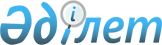 2021 жылға Қазығұрт ауданында салық салу объектісінің елдi мекенде орналасуын ескеретін аймаққа бөлу коэффициентiн бекіту туралы
					
			Мерзімі біткен
			
			
		
					Түркістан облысы Қазығұрт ауданы әкiмдiгiнiң 2020 жылғы 22 қазандағы № 266 қаулысы. Түркістан облысының Әдiлет департаментiнде 2020 жылғы 23 қазанда № 5855 болып тiркелдi. Мерзімі өткендіктен қолданыс тоқтатылды
      ЗҚАИ-ның ескертпесі!
      Осы қаулы 01.01.2021 бастап қолданысқа енгізіледі.
      "Салық және бюджетке төленетін басқа да міндетті төлемдер туралы (Салық Кодексі)" 2017 жылғы 25 желтоқсандағы Қазақстан Республикасы Кодексінің 529-бабының 6 тармағының бірінші абзацына және Қазақстан Республикасы Ақпарат және коммуникациялар министрінің 2018 жылғы 12 қарашадағы № 475 бұйрығымен бекітілген Аймаққа бөлу коэффициентін есептеу әдістемесіне сәйкес (Нормативтік құқықтық актілерді мемлекеттік тіркеу тізілімінде № 17847 тіркелген) Қазығұрт ауданының әкімдігі ҚАУЛЫ ЕТЕДІ:
      1. 2021 жылға Қазығұрт ауданында салық салу объектісінің елдi мекенде орналасуын ескеретін аймаққа бөлу коэффициенті осы қаулының қосымшасына сәйкес бекітілсін. 
      2. "Қазығұрт ауданы әкімінің аппараты" мемлекеттік мекемесі Қазақстан Республикасының заңнамасында белгіленген тәртіппен:
      1) осы қаулының "Қазақстан Республикасы Әділет министрлігі Түркістан облысының Әділет департаменті" Республикалық мемлекеттік мекемесінде мемлекеттік тіркелуін;
      2) осы қаулының Қазығұрт ауданы әкімдігінің интернет-ресурсына орналастырылуын қамтамасыз етсін.
      3. Осы қаулының орындалуын бақылауды өзіме қалдырамын. 
      4. Осы қаулы ресми жариялануға жатады және 2021 жылдың 1 қаңтарынан бастап қолданысқа енгізіледі.
      "КЕЛІСІЛДІ"
      "Қазығұрт ауданы бойынша
      мемлекеттік кірістер басқармасы"
      мемлекеттік мекемесінің басшысы
       ______________ Н.З.Омаров
      "____" ________ 2020 жыл 2021 жылға Қазығұрт ауданында салық салу объектісінің елдi мекенде орналасуын ескеретін аймаққа бөлу коэффициенті
					© 2012. Қазақстан Республикасы Әділет министрлігінің «Қазақстан Республикасының Заңнама және құқықтық ақпарат институты» ШЖҚ РМК
				
      Аудан әкімінің міндетін атқарушы

Т. Калымбетов
Қазығұрт ауданы әкімдігінің
2020 жылғы 22 қазандағы № 266
қаулысына қосымша
№
Ауыл округ атауы
Елді мекен атауы
Аймаққа бөлу коэффиценті
1
Қазығұрт 
Қазығұрт
1,95
2
Шарбұлақ
Шарбұлақ
1,85
3
Ақбастау
1,85
4
Тұрбат
Тұрбат
1,75
5
Қызылдихан
1,70
6
Еңбек
1,75
7
Өндіріс
1,85
8
Сабыр Рақымов
Майбұлақ
1,85
9
Көкібел
1,85
10
Қызылата
1,85
11
Жігерген
Тесіктөбе
1,75
12
Қызылбұлақ
1,75
13
Айнатас
1,80
14
Өгем
0,25
15
Жігерген
1,85
16
Шақпақ
1,75
17
Алтынтөбе
Қаржан
1,85
18
Алтынтөбе
1,85
19
Қосағаш
1,85
20
Аққұм
1,65
21
Қарабау
1,40
22
Лесхоз
1,30
23
Жаңабазар
Қарабастау
1,75
24
Жаңабазар
1,95
25
Жылыбұлақ
1,85
26
Үлгілі
1,75
27
Қожамберді
1,75
28
Жаңаталап
1,75
29
Жеңіс
1,75
30
Тілектес
1,75
31
Бейнеткеш 
1,75
32
Қарабау
Қарабау
1,70
33
Жұмысшы
1,85
34
Үшбұлақ
1,75
35
Сынтас 
1,85
36
Сарапхана
Сарапхана
1,85
37
Жіңішке
1,85
38
Бақабұлақ
1,65
39
Майлыошақ
1,85
40
Махамбет Өтемісұлы
1,90
41
Талдыбұлақ
1,75
42
Қарақозы Әбдәлиев
Атбұлақ
1,85
43
Рабат
1,85
44
Амангелді
1,85
45
Еңбекші
1,85
46
Жаңаталап
1,60
47
Қыдыр Мамбет
1,90
48
Қызылдала
1,85
49
Қақпақ
Қақпақ
1,75
50
Сырлысай
1,75
51
Заңғар
1,75
52
Қызылқия
Қызылқия
1,85
53
Айнатас
1,90
54
Ынталы
1,90
55
Қызылсеңгір
1,85
56
Тұғыртас
1,75
57
Шанақ
Шанақ
1,75
58
Ақжар 
1,85
59
Ескі Шанақ
1,75
60
станция Шанақ
1,45
61
Ызабұлақ
1,60